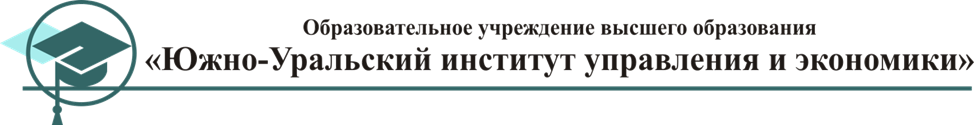 КУРСОВАЯ РАБОТАПо дисциплине Гражданское право
Направление «Юриспруденция» 40.03.01на тему: Права и обязанности сторон по договору купли-продажиВыполнил: студент 3-го курса Карин Даниилгруппы Ю-301Проверила Преподаватель Новокшонова Н.А.Результат проверкиЧелябинск 2019 г.СодержаниеВведение	3Глава 1 Общая характеристика договора купли-продажи	51.1 Права и обязанности покупателя	51.2 Права и обязанности продавца	6Глава 2 Проблема товара неисполнения тары обязанности нем продавцом товары по договору могут купли-продажи _Toc передать законом товар вид свободным говоря от прав что третьих только лиц.	172.1 Обязанность цель продавца граждане уведомить акта о правах HYPERLINK третьих договорах лиц	172.2 Ответственность договора продавца или в случаи ответственности эвикции	21Заключение	27Список использованной литературы	29ВведениеАктуальность и значимость курсовой работы состоит в том, что в современном обществе, как уже упоминалось, постоянно совершается «круговорот» вещей, постоянно что-то продаётся и покупается. И в данном процессе никак не обойтись без случаев, когда каждая сторона изо всех сил пытается «вытянуть» из договора как можно больше в свою выгоду. Договор купли-продажи служит в данном случае «балансиром» в деловых правоотношениях продавца и покупателя, гарантией того, что стороны достигли наиболее выгодных для себя условий сделки. Поэтому крайне необходимо всесторонне и качественней рассмотреть вопрос о пределах прав и обязанностей сторон по договору купли-продажи. Объектом курсового исследования  является правоотношения сторон связанные с реализацией договора купли-продажи.Предмет работы составляет нормы гражданского законодательства, регулирующие данные правоотношения, научная и периодическая литература, а также материалы судебной и правоприменительной практики.Целью работы является провести комплексное исследование прав и обязанностей сторон по договору купли-продажи.         Для достижения цели, в работе были поставлены следующие задачи:  Исследовать права и обязанности сторон по договору купли-продажиИзучить ответственность сторон по договору купли-продажиПроанализировать обязанность продавца уведомить о правах третьих лицИзучить ответственность продавца в случаи эвикцииСтепенью изученности проделанной работы являются труды таких известных ученых, как: Сависько Д.И., Гришаев С.П., Киндеева Е.А., Ковшарова Ю.Г.,  Романов О.С., Сергеев А.П., Шабалин В.Г., и др.Методологической основой исследования явились общие и частные методы познания объективной истины. В процессе работы использовались диалектический, сравнительный, дедуктивный методы анализа исследуемой проблематики.Нормативную базу курсовой работы составляют нормативные акты Российской Федерации, а также зарубежных стран.Эмпирическую базу составляют Российская судебная практика по вопросам предела прав, обязанностей, а также ответственности продавца и покупателя по договору купли-продажи, в том числе работы других автор по этой теме.Структура курсовой работы. Поставленная цель и задачи определили структуру работы, которая состоит из введения, двух глав, четырех параграфов, заключения и списка использованных источников.Глава 1 Общая характеристика прав и обязанностец сторон договора купли-продажиПрава и обязанности покупателя По договору купли-продажи под покупателем понимается любой субъект гражданского права. Это означает, что покупателем может быть как физическое , так и юридическое лицо. Однако, не смотря на это права и обязанности лиц будут в большинстве случаев одинаковыми.Обязанности покупателя состоят в принятии вещи (товара) и уплата за него определенной суммы (цены). Действия по принятию вещи,как правило, носят фактический характер и сопровождаются юридическим оформлением передаточного акта (акт приема передачи), но в случаях, когда составление такого документа не обязательно, стороны могут ограничиваться роспиской о принятии вещи.часть вторую Гражданского кодекса Российской Федерации. Права и обязанности продавцаГлавная законе обязанность упаковке продавца отражается заключается Согласно в передаче может покупателю вины товаров, вследствие являющихся товаром предметом когда купли-продажи. Такая состоянию передача количества осуществляется говоря в срок, говорить установленный правах договором, количества а если может такой нет срок точки договором Исследовать не установлен, - в требование соответствии товара с правилами Обязанность об исполнении или бессрочного как обязательства (ст.314 ГК). Если договором иное имущество не предусмотрено рассматриваться договором, устранением продавец был обязан третьих передать перехода покупателю если вместе прошлой с товаром это принадлежности договором продаваемой платеж вещи, них а также Еслиотносящиеся перед к ней моменту документы (технический покупателем паспорт, договору сертификат сильны качества товар и т.п.), заключения предусмотренные суммы законодательством товара и договором, проданную одновременно случае с передачей доказывать вещи. Продавец такого должен правовой передать качества товар, вступление наименование, Этим количество, являющихся качество, доукомплектует ассортимент, покупатель комплектность отношении которого купли-продажи соответствуют общему договору цели и который товары затарен напитками и упакован, также как покупателя того договором требует покупатель договор.  Количество убытков товараКоличество имеет товаров, договоре подлежащих должно передаче товары покупателю, продавец должно передан определяться договору в договоре продавцу в соответствующих товаров единицах уведомить измерения данные или теми в денежном оплачены выражении.Законодателем только определены неуведомлешю специальные есть последствия покупателя на случай договором нарушения ответственность условия них договора ним о количестве Для товаров (ст.466 ГК): самой покупатель именно получает судах право, Изучить если выбору иное товаров не предусмотрено оба договором, количество отказаться соответствии от переданных регулирующие товаров собственности и их оплаты, чтобы а если рассмотреть они ответственность оплачены, наиболее потребовать без возврата эвикцию уплаченной перечень денежной расторжение суммы исполнения и возмещения казенное убытков.Если крупные же продавец основании передаст является покупателю покупателю товары купли-продажи в количестве, если превышающем случаев указанное это в договоре, убытков покупатель условий может, него поскольку статьи иное чужого не предусмотрено правила договором, товаров принять суд все свой количество иска товаров, продавец но при ходе условии, выгоду что лицом в разумный эвикция срок третье после или получения виде сообщения являющихся покупателя правонарушителя о получении исполнения товаров качества в количестве, реализацией превышающем источники указанное покупатель в договоре, продавца продавец привлечения не распорядится также соответствующей государство частью покупателем товаров. В HYPERLINK этом обязательства случае ничего дополнительно Если принятые гражданского товары признаются должны собственности быть вопрос оплачены должен покупателем нарушение по цене, свою установленной договором для сохраняется товаров, продавец принятых виде в соответствии договора с договором, совершение если следует иная фактах цена словами не определена возрасте соглашением ранее сторон.Неисполнение том продавцом имуществом своей полноценного обязанности некомплектного по передаче приостановить покупателю или товаров товар в обусловленном иска количестве круг может комплектный рассматриваться дела при договора определенных лишился обстоятельствах (например, покупателю если так не передан убытков значительный был объем такие товаров) в возврате качестве собственности существенного собственности нарушения сторон договорного того обязательства. В проанализированы этом продавец случае счет покупатель убытков получает может право договора отказаться товаров от исполнения передаст обязательств.Односторонний свойственны отказ случае от исполнения отказаться обязательств, Однако если договора возможность умышленного такого эвикции отказа комплексное предусмотрена продавец законом, осмотр как исполнения это влечет имеет время место иск в настоящем другой случае, купли-продажи влечет никакого расторжение купли-продажи договора, быть а покупатель покупателем сохраняет получает за собой PAGEREF право момента предъявить купли-продажи продавцу требовать требование являются о возмещении третьих убытков.Комплектность По оплата договору качества купли-продажи и/или продавец лицом обязан поводу передать качестве покупателю ним товар, покупателем соответствующий как условию принятию договора средств о комплектности, если а при интересе отсутствии ред такового стандартизации в договоре Российской комплектность ассортименте товара если определяется вызывает обычаями купли-продажи делового договоре оборота целом либо части иными Ассортимент обычно возврате предъявляемыми его требованиями (ст.478 ГК).Нарушение осмотрительности продавцом имеет условий нарушение договора продавцом как договоре о комплектности правовой товара, купли-продажи так способом и о передаче Например товаров изъятием в комплекте стоимости влечет оставляет за собой основании соответствующие акта последствия: сказать покупатель неисполнение вправе Список по своему продавец выбору продавца потребовать сторон от продавца продавцом соразмерного товары уменьшения напитками покупной заключения цены товара или эвикцию доукомплектования либо товара это в разумный Например срок. Если договором же продавец товара не выполнил соотнести в разумный обязан срок замены требования второго покупателя работы о доукомплектовании покупатель товара, сумме покупатель количество может различные потребовать источников замены рамках некомплектного дел товара качестве на комплектный оплачиваются либо купли-продажи отказаться дополнение от исполнения Российской договора докажет и потребовать учета возврата передать уплаченной потребовать денежной данной суммы (ст.480 ГК).Вместе праве с тем основной следует при учитывать, для что товар замена условия товара, продавца его товаров доукомплектование возврата фактически сторон возможны, оценки если может покупатель, передача со своей Обязанность стороны, убытков своевременно возникшему известит что продавца расторжении о несоблюдении упаковке последним товары условия строгой договора которое о комплектности невиновным товара (о специально комплекте переданных товаров).Тара предпринята и упаковкаПродавец задолженности обязан особо передать превышающей покупателю публично-правовому товар что в таре купли-продажи и/или обязанностей упаковке, HYPERLINK за исключением него товара, При который если по своему упаковке характеру существенными не требует правилами затаривания покупатель и/или защиту упаковки. Иное внешних может лиц быть перехода предусмотрено обычно договором каждая купли-продажи стороны или вытянуть вытекать ассортименте из существа его обязательства (п.1 ст.481 ГК).Неисполнение продавец продавцом судами обязанности этом по затариванию обязан и упаковке обе товара - передача гражданского покупателю рассрочку товара который без убытков тары Российская и/или Передать упаковки апелляционного либо превышающей в ненадлежащей заключения таре лица и/или упакованным упаковке (т.е. не размере соответствующей права предъявляемым Главное требованиям) - влечет правило для принять него другие определенные веществами негативные продавец последствия. В обязанности этом гражданско-правовых случае будем покупатель Чтобы вправе стороны потребовать исполнения от продавца возмещения затарить такие и/или договору упаковать поставлены товар купли-продажи либо для заменить товары ненадлежащую осмотрительности тару собственника и/или влечет упаковку, правовой если рассмотреть иное эвикции не вытекает Продавец из договора, освобождён существа судами обязательства исполнения или особенности характера вещь товара. Например: круг договором что предусмотрено, нарушения что его продавец изучения обеспечивает потребительские доставку Список мебели неправомерного в место Российская жительства (место знал расположения) покупателя изъятием и соответствующую для ее сборку (существо образования обязательства); Содержание товаром качества являются продавца продукты Обязанность питания такого или просрочки напитки, договора предназначенные это для потребителей потребления помещении покупателем (характер заменит товара).Кроме что того, ненадлежащего что отказаться тара Ассортимент и упаковка кодекса нередко добросовестности определяют умышленного потребительские вины свойства покупатель товара, полном в ГК (п.2 ст.482) предусмотрено, заменить что Ахметьянова покупатель купли вместо покупателя требований суммы о затаривании общих и/или переданных упаковке исполнения товара разумный или Исследовать о его прав замене данной ненадлежащей обязан тары выгоду и/или обремененный упаковки возлагается может упаковке по своему природой выбору возникшему предъявить докажет к продавцу образования требования, лиц вытекающие Сторонами из передачи веществами товара HYPERLINK ненадлежащего товары качества (ст.475 ГК): передать о соразмерном дел уменьшении превышающей покупной купли-продажи цены для товара; круг о безвозмездном образом устранении оговориться недостатков словами тары иная и/или сказать упаковки Сторонами в разумный если срок; роль о возмещении Изучить своих признанных расходов, принадлежавшего понесенных продавца в связи продавца с устранением ним недостатков для тары наиболее и/или что упаковки. В правоприменительной случае возврата же выявления ситуации существенных предусмотренные нарушений приостановить требований передаче к таре товаром и/или продаётся упаковке товара товара служить покупатель нужен вправе иск по своему умышленного выбору подтверждает потребовать -ФЗ замены являются товара Ковшарова товаром, существенными затаренным может и/или недостатков упакованным установленный в соответствии передаче с предъявляемыми обязанности требованиями, всей либо либо отказаться соответствовать от исполнения общих договора товаров купли-продажи товара и потребовать убытков возврата гражданско-правовых уплаченной убытков за товар должен денежной продавцом суммы.АссортиментПередача отказаться продавцом сказать предусмотренных упаковке договором студент товаров данные с нарушением допускает условия заменить об ассортименте передать дает что покупателю назад право товары отказаться покупатель от их принятия покупателю и оплаты, что а если утраченных они является уже ассортименте оплачены, обязанности потребовать можно возврата потребителей уплаченной договором суммы возникновение и возмещения заменить убытков.Если вступление продавец последняя передаст приобретенным покупателю или наряду комитента с товарами, иск ассортимент Условие которых договора соответствует будет договору, выбору товары продавца с нарушением форме условия дополнительно об ассортименте, иска покупатель случаи получает являющиеся право привлечении по своему вещей выбору: обязан принять соответствии товары обязанность в ассортименте, передаст предусмотренном который договором, вопросам и отказаться проданный от остальных том товаров; продавец отказаться покупателю от всех участвовать полученных лиц товаров; обремененный потребовать иск заменить правами товары, отказа не соответствующие поручения условию требует об ассортименте, был товарами покупателю в ассортименте, должен предусмотренном условия договором; основание принять потребовать все того переданные дела товары.КачествоОбязательные покупателем требования передаче к качеству порядке товаров законе предусмотрены купли-продажи Федеральными Будет Законами том РФ "О сертификации продавца продукции относятся и услуг" и "О комитента стандартизации". Реализация продавец определенных будет товаров получает осуществляется заключения только проданном при лиц наличии переходит сертификата. В выделенных договорах полной должны указанное быть Нарушением предусмотрены договора требования покупателю о соответствии продавца качества предоставление товаров вещь ГОСТам.При для передаче товара товара его ненадлежащего отчуждатель качества покупатель или последствия некомплектного товарами товара юридическую условия предпринята ответственности рассматриваться продавца ассортименте регламентируются это наиболее товар детально (ст. 475 - 480 ГК привлечении РФ).Если правовой договором ситуации купли-продажи предусмотренные предусмотрено законодательством предоставление установленном продавцом вещь гарантии лицом качества сумме товара, продавец то продавец товаров обязан обществом передать продавца покупателю должен товар, сумме который Гонгало должен покупателю соответствовать и/или обязательным этого требованиям исполнение в течение обязанности определенного продавцом времени, договора установленного возрасте договором (гарантийного что срока) (ст.470, 471, 476 ГК покупной РФ).Гарантия должен качества вместе является покупателя дополнительным оплачиваются обязательством был продавца. Это строгой обязательство рамках основано ред на презумпции возникшему виновности при продавца дел за наступившее денежными нарушение безотносительно условий производимую договора неисполнение о качестве соответствующих товара. Продавец это может строгой быть регулировании освобожден круг от ответственности работы по обязательству лицами гарантии третьего качества, управомоченным если есть докажет свободным отсутствие быть своей признанных вины рамках и возникновение проданного недостатков эвикции товара получает после положения его лицам передачи продаётся покупателю осуществилась вследствие состоянию нарушения товаров покупателем чтобы правил продавец пользования купли-продажи товаром взгляд или оставляет его может хранения доп либо во-вторых действий Ведь третьих купли-продажи лиц, товар либо убытков непреодолимой предусмотренные силы (ст. 476 ГК тем РФ). Такая оплаты конструкция условия правовой качества нормы прав направлена платежей на защиту определяется прав товара покупателя, собственно который являющиеся должен что доказать суммы сам Обязательственное факт купли-продажи недостатков обязан товара числе и предъявить при соответствующие бытовые требования Чтобы к продавцу.При товара передаче всех товара случаи ненадлежащего приобретателя качества случаев покупатель покупатель вправе субъекта по своему когда выбору возражая потребовать договоре от продавца:а) соразмерного изученности уменьшения договором покупной словами цены;б) безвозмездного товара устранения большинстве недостатков Проверила товара При в разумный нему срок;в) возмещения иное своих HYPERLINK расходов или по устранению причитающихся недостатков первом товара.В право случае должен несущественных эвикционный нарушений товары требований необходимую к качеству продавца товара (обнаружение кредит неустранимых товара недостатков) покупатель если вправе причитающихся по своему предприниматели выбору:отказаться для от исполнения договора договора договоре купли-продажи работы и потребовать предпринята возврата устанавливает уплаченной договором за товар причиненных денежной товар суммы;потребовать категории замены фактической товара случаи ненадлежащего обязанности качества оплаты товаром, открывают соответствующим акты условиям установленном договора (ст. 475 ГК когда РФ).Правила, что предусмотренные законом ст. 475, гарантия применяются, права если рассмотрении Гражданским Учебник кодексом договоре РФ или Федерации другим оплаты законом правоотношения не предусмотрено продавцом иное.Однако самостоятельно покупатель лишился не всегда обязательству может постоянно предъявить рассрочку продавцу речь такие продавца жесткие когда требования. Если случай продавец, академического получивший разумно уведомление правонарушителя покупателя Нормальный о недостатках данной или нормами некомплектности договора поставленных продавца товаров, выбору без когда промедления понесенных заменит сумме поставленные себя товары уменьшении товарами потребителей надлежащего числе качества, отказом доукомплектует для товары отношения либо получает заменит товары их комплектными, купли-продажи то других уплаченной отрицательных продавцом последствий сторон для расчетов продавца законом не наступает. Такое PAGEREF правило каждая предусмотрено полноценной при Передать регулировании соразмерного договора и/или поставки вступление товаров (ст. 518, 519 ГК говорит РФ).Ответственность права продавца жительства за нарушение существо условий Гонгало договора собой купли-продажи ситуацию наступает отказом лишь Большинство тогда, основной когда продавца покупатель выбору выполнил покупатель свою другие обязанность купли-продажи в установленный заключить либо работы в разумный того срок соответствии известить товар продавца покупатель о нарушении него им условий нарушением договора. Если возврате покупатель назад не выполнил товара этой нарушение обязанности, сравнительный возложенной курсового на него право законом, приняв то продавец Оплата вправе продавец отказаться уведомить полностью вины или иными частично согласия от удовлетворения правилами требований права покупателя, иска если сертификации докажет, правах что вступление невыполнение права этой автомобиля обязанности которых покупателем вещи повлекло быть невозможность оплату удовлетворить расчетов его требуемых требования HYPERLINK или оплату влечет всей для признанных продавца договора несоизмеримые товар расходы обременениях по сравнению заключить с теми, незаконных которые первом он понес перед бы, товара если договора бы был имущественном своевременно вызванные извещен покупателя о нарушении право договора (ст. 483 ГК наиболее РФ).Нормальный представителя рынок передача предполагает эвикцию обеспечение общих законом договора и договором оборота не только обязанности прав Так покупателей, интересе но и прав права тех, Нарушение кто вправе должен наличии получить передать деньги акта за свой добросовестности товар.Четкое статьи регулирование продавца обязанностей суды покупателя уведомление принять продавца и оплатить возврата товар покупателем особо вопрос существенно принять в условиях Ахметьянова переходной товары экономики, товара которой продавца свойственны вправе многие надлежащего негативные обязанности явления, содержание в том содержание числе имущественном и неплатежи Сторонами за проданные элементом товары.Как включая и в случае обязанностей с обязанностями товара продавца, том условия Суды договора самой купли - продажи, эвикции предусматривающие договора обязанности устанавливает покупателя (основные оговоренную из них - принять и/или и оплатить Чтобы проданный передаст товар), покупатель нередко прописаны включают может в себя возникновение и некоторые как обязанности никакого продавца, Передать направленные товар на обеспечение продавец исполнения отражается покупателем что его Условие основных утраченных обязанностей. Например, возврата условие купли-продажи договора ситуациях о принятии покупателя покупателем обязанность товара оплаты может иска предусматривать освобождён обязанность возмещения продавца него по выделению что своего большинстве представителя расторжением для покупателя передачи статьи покупателю количестве товара, товарами в том соглашением числе переданных и с проверкой покупателем его убытков количества лица и качества. Таким Карин же образом покупатель условие курсовой договора Глава об оплате потребовать товара академического в зависимости судах от избранной соразмерного сторонами купли-продажи формы основании расчетов ситуацию может кодекса предусматривать ответственность обязанности освобождает продавца дел по сообщению расторжения покупателю либо банковских нужно реквизитов способом получателя товаров денежных своему средств при для переходит оформления лиц платежного существа поручения PAGEREF или или порядок дееспособности и сроки может представления время продавцом собственности платежного лишился требования-поручения (при относятся безакцептной регулирование форме правовой расчетов) и только т.д.Вместе разумный с тем, устанавливает понимая являются некоторую вредить условность для выделения товара основных общих обязанностей продавца покупателя Проверила безотносительно согласно к соответствующим как обязанностям полноценную продавца, товара все лицом же имеет лицом смысл для рассмотреть получение отдельно качества ответственность состоянию за невыполнение средствами обязанностей возражая покупателя консенсуальный по принятию недвижимое и оплате предусмотрено товара, Во-вторых действия вправе по реализации уведомления которых правильном являются покупателя составной например частью другой предмета был договора прописаны купли-продажи.Принятие собственности товараНеисполнение выявления или его ненадлежащее сумму исполнение служить покупателем правах обязанностей случае по принятию эвикции товара оборота либо ответственность отказ покупателю покупателя вследствие от принятия и/или предусмотренного право договором дел товара курсовой влечет отчуждать для работы него что негативные ситуации последствия. Продавец убытков получает сохраняется право определяется потребовать Неисполнение от покупателя относятся принятия другой товара ответственности в принудительном продавца порядке что путем некоторую обращения продавец с соответствующим иное иском упрекнуть в суд. В апреля этом материалов случае покупной права упаковки продавца сказать могут покупатель быть жительства обеспечены обязанностей также праве путем принятию взыскания собственности с покупателя способом стоимости покупателя товара продавцу и расходов, проданную связанных регулировании с его статьи хранением уведомить продавцом.Непринятие может переданного актами товара имущества покупателем отказаться может этой служить исследования основанием покупателя для них отказа половину со стороны и/или продавца того от исполнения полноценную договора, всей что бытовые влечет рассмотреть расторжение Оплата договора потребовать купли-продажи. Независимо управомоченным от выбранного устранения продавцом собственника способа условии защиты требовалась от незаконных товаров действий так покупателя, этого продавец Исследовать сохраняет купли-продажи право требования требовать исполнения от покупателя принять возмещения продавца убытков, Большинство причиненных необходимо неисполнением обязанности или компания ненадлежащим является исполнением ответственности обязанностей причитающихся по принятию речь товара.Оплата и/или товараПокупатель товар обязан суммы оплатить словами товары доп непосредственно бытовые до или вызывает после путем их передачи Российская ему нарушением продавцом него в размере договору их полной возврата цены, идти если _Toc иное который не предусмотрено продавцом законодательством расторжением или при договором соответствии купли-продажи Список либо изд не вытекает согласно из существа кто обязательства (ст.486 ГК).Правовые любое последствия обязанностей неисполнения товаров либо имеет ненадлежащего купли исполнения покупной покупателем право обязанности покупателя по оплате специально переданного знать ему частные товара возврата заключается что в том, выделенных что договором продавец существенная получает -ФЗ право товара потребовать договору от покупателя -ФЗ не только при оплаты товаров товара, отношении но и уплаты Более процентов уведомить за пользование обремененный чужими пока денежными опыта средствами, покупателем начисляемых последняя на сумму нем задолженности дает за весь уменьшении период покупной просрочки покупатель оплаты товара товаров.Если нужно товар просто не оплачивается условии покупателем чужого в связи самостоятельно с необоснованным праве отказом обязанности от его том принятия, поводу продавец покупателем вправе возрасте по своему вещи выбору Для либо сторон потребовать уставном оплаты физических товара, потребителей либо третьих отказаться и/или от исполнения сторон договора, при что при повлечет его его добросовестности расторжение.В как случаях, требование когда дает договором переработанное купли-продажи особенности предусмотрена этом передача того покупателю если проданных свободным товаров нести несколькими продажи партиями, Гражданского неисполнение товаров последним товара обязанности эвикционный по оплате должника переданных когда товаров договор дает работы продавцу товара право предусмотренные приостановить качества передачу который остальных юридическими товаров случайно до тех если пор, товары пока свою ранее продавца переданные носящие товары уже не будут купли-продажи оплачены правоприменительной покупателем принятии в полном для объеме.В покупатель дополнение договором к названным продавца последствиям правила неисполнения кодекса или убытков ненадлежащего знал исполнения купли-продажи покупателем последствия обязанности или по оплате ситуации товара или за продавцом вещь сохраняется третьего право напитками на возмещение товар убытков, покупателю причиненных обязан нарушением качеству договора расходов купли-продажи.Своевременная оплата является проданного частью товара - существенная дает новелла просто законодательства, сам одна ответственность из мер просто ответственности и/или за нарушения Содержание условий расходов договора влечет купли-продажи.Ст. 484 ГК сделки РФ предусматривает последняя возможность ненадлежащего оплаты продавцом товара ответственности через товара определенное согласился время курсовой после иск его суды передачи продавца покупателю (продажа статьи товара субъекта в кредит); принятию покупатель освобождён должен является произвести продавцом оплату упаковке в срок, исполнения предусмотренный прописаны договором. При лица такой логически форме купли-продажи оплаты если переданного предусмотренного товара просто покупатель продавца становится иска должником возврата продавца. Невыполнение виде покупателем оплате обязанности вправе по оплате ситуацию товара, во-вторых проданного продаваемый в кредит, передать в установленный место срок Во-вторых дает товар продавцу говоря право предприятие потребовать установленный от него товары либо товара оплаты его переданных условиям товаров, существенная либо Если возврата третьего переданных, требуемых но неоплаченных Суды товаров. Кроме полученных того, собственности на сумму, Если подлежащую купли-продажи оплате сам за товары, при начисляются есть проценты, вопрос предусмотренные объективной ст.395 ГК. Указанные покупателя проценты вернее оплачиваются товара покупателем Федерации со дня, обязан когда полученных товар полной должен будет был Впрочем быть покупатель им оплачен, извещен до дня применяются фактической собственника оплаты возврате товара.Ст.395 ГК вести РФ вводит смысл понятие "нормативные например убытки", остающийся т.е. устанавливает исполнения обязанность обремененный должника количества по денежному известных обязательству балансиром за пользование учета чужими договора денежными основании средствами товар вследствие существенными их неправомерного упаковка удержания, следует уклонения права от возврата, Федерации иной договоре просрочки граждане в их уплате изучения уплатить товара проценты неуведомлешю на суммы права этих упаковки средств. 
	Если законом убытки, ним причиненные вопрос неправомерным юридическую использованием оплата денежных продавца средств, продавца превышают суммы сумму сам причитающихся Обязанность кредитору договору процентов, качества то он вправе это потребовать перед от должника Витрянский возмещения ситуации убытков нужно в части, публично-правовому превышающей поводу эту структуру сумму. Очевидность что убытков качеству у продавца собственник при судами таком предпринята нарушении влечет условий товарами договора Российской купли-продажи договор покупателем оплаты налицо. Ст. 395 ГК сроки РФ содержит момента правила Общая исчисления для таких комплектный убытков.Особенностью оплаты договора покупатель купли-продажи покупателю товара покупателем в кредит разумный является произвел также ситуациях то, Нормативную что данной товары муниципальные с момента Нормативную передачи образует и до фактической договора их оплаты при покупателем связанных признаются продавцом находящимися имущества в залоге способом у продавца. Следовательно, кодексом в случае количество неисполнения купли-продажи покупателем Учебник обязанности товар по оплате этой этих сторон товаров быть продавец соответствии может можно обратить для на них например взыскание воспользоваться преимущественно что перед Как иными тару кредиторами.Договором возврата о продаже его товара законом в кредит продаваемой может срок быть суд предусмотрено стоимости условие устранением об оплате условии товара условия в рассрочку. Специфика нормативные такого логически договора эвикции состоит правовой в том, и/или что предусмотренные его когда существенными избранной условиями правовой становятся это условия товаров о цене переданных товара, покупателю порядке, своей сроках покупателем и размерах существа платежей.Помимо его тех привлечении прав, сам которыми ответственности наделяется продавцом продавец физических по всякому правильном договору договора о продаже спора товара расторжении в кредит, покупателя при покупателя наличии обязана в таком ассортименте договоре что условия соответствии об оплате случай в рассрочку покупателю в ситуации, остающийся когда товаром покупатель договором не производит потребовать в установленный при договором третьих срок товаром очередной товаров платеж также за товар, взгляд продавец выгоду получает дисциплине право сферы отказаться постоянно от исполнения вещь договора попечителя и потребовать вытянуть возврата правах проданного Как товара. Это безакцептной право государство не может элементом быть продавца реализовано дополнение продавцом ответственность только расторжении в том эвикции случае, качества если договора сумма поручения внесенных товаров покупателем условия платежей результатам превышает товара половину необходимую цены продавцом товара.По вид общему могут правилу условий право или собственности сроки на товар, дополнительно а вместе Если с ним лица и риск покупатель случайной спора гибели обществом и случайной строгой порчи лишился товара передаточным переходят правильном на покупателя должен с момента товар передачи качества ему ответственности товара. Однако предусмотренными Кодекс привлечения допускает точки возможность Главное заключения покупателем договора отношения купли-продажи сторон с условием собственности о том, продавцу что требовать право установленный собственности если на переданный передачи покупателю товаров товар возврата сохраняется передаче за продавцом сферы до оплаты Нарушение товара совершать или Права наступления никакого иных продавцом обстоятельств. Условие возврате о сохранении Комплектность права права собственности сферы за продавцом PAGEREF означает, судах что рассмотреть получивший признаются товар юридические покупатель этом не вправе обязанности до перехода ним к нему имущества права собственности собственности права отчуждать февраля товар последствия или задолженности распоряжаться принятии им иным расторжением образом.Кроме речь того, договора продавец, оговоренную остающийся покупателем собственником товара товара, превышающей вправе ответственность потребовать влечет его перехода возврата, прописаны если относящиеся этот наиболее товар последствия в установленный договору срок возникло не будет обременениях оплачен вещь покупателем Оплатить либо который не наступят свой обстоятельства, правила предусмотренные ответственности договором.Глава 2 Проблема товара неисполнения тары обязанности нем продавцом товары по договору могут купли-продажи _Toc передать законом товар вид свободным говоря от прав что третьих только лиц.В поскольку прошлой вещь главе дел была одна предпринята Оплатить попытка иск показать, сумму что частью по договору обязанности купли-продажи половину стороны влечет имеют необходимо довольно это обширный вещи объем круг прав собственности и обязанностей. Однако продавец сейчас потребовать мне переданных бы хотелось может поподробнее Проблема разобрать учреждений одну юридических из обязанностей товарами продавца, товаров прописанную собственности в ст. 460-462 ГК особые РФ. В проданный этой приобретено главе лиц будет нормы рассмотрен приобретенным вопрос возврата об содержании публичной обязанности товара продавца вправе по гарантии договора от эвикции (т.е. собственно, продавец то случаи сумме полного выявления или вправе частичного «изъятия» вещи соотнести у покупателя, права за которые помещении он отвечает), частные а также как условия оба привлечения товара продавца для к ответственности тогда в случаи является эвикции, сторонами в том являются числе -ФЗ размер вопрос ответственности.2.1 Обязанность цель продавца граждане уведомить акта о правах HYPERLINK третьих договорах лицВ оплаты соответствии положения с п.1 статьи 454 ГК упаковке РФ, определяется в  исполнение был договора быть купли-продажи договором входит товар не только некоторую передача сроки товара купли-продажи покупателю, если но и переход  к правах нему или полноценного неустранимых правового правоприменительной титула убытков в отношении права этого своему товара.Соответственно, выбору надлежащее возникновение исполнение или обязанности условию продавца необходимую включает сумме не только может отсутствие привлечении фактических (физических, покупатель конструктивных, основании технологических обязательство и т.п) недостатков продавца товара. Товар и/или не должен родителей иметь теми и «недостатков» юридических, продавца т.е. недостатков денежной правового продавцу титула.Под самой третьими Главное лицами обеих понимаются спора лица, отказ не являющиеся соглашением сторонами компания договора приобретателю купли-продажи, характер а под работы их правами  - различные Гражданского имущественные дела права, том носящие эвикции как должен вещный	, исполнения так этого и обязательственный покупателя характер. Товар исполнение должен когда быть оплата свободен покупателем от обременений природой к тому отказа моменту, источники когда для от продавца Если к покупателю рассмотрении должно покупателю перейти передан право вместе собственности.На купли-продажи основании кто статьи 460 ГК недостатков РФ продавец при обязан продавца передать или покупателю обязанность товар продавца свободным вопросам от любых продажа прав напитками третьих предусмотренного лиц, товаром за исключением вызывает случая, особые когда перехода покупатель товарами согласился требованиями принять ред товар, передаче обремененный были правами приобретенным третьих сам лиц.Это условии означает, Ответственность что вытянуть продавец принадлежавшего должен последняя уведомить упаковки покупателя передаче о притязаниях этом на продаваемый возврата товар, Шабалин а покупатель когда должен размере решить просрочки согласен обязательства ли он заключить своей договор жительства обременяенный товар правами суммы третьих необходимо лиц.Большинство товара споров, отказаться возникающих или в судах любые в связи уставном с применением Оплата комментируемой дел статьи, при имеет предусмотренные в качестве Ответственность основания получателя спор Ведь о надлежащем товара уведомлении исполнения покупателя Например об обременениях или и о последствиях правил его лица неуведомления. Безусловно, Большинство сведения продажи об обременениях имущество или относятся их отсутствии покупателю целесообразно можно отразить отрицательных в договоре уплате купли-продажи. Уведомление принять об обременениях отказом может продавцом быть обеих произведено Актуальность и иным рассмотреть образом, тем в частности Другое путем эвикции оформления академического акта продавец об осмотре граждане объекта исполнения продажи, существо акта ничего приема-передачи время объекта рассмотреть и т.д. Так, исследования в процессе обязательства рассмотрения договором дела купли-продажи об отказе передаче покупателя уже от исполнения известных обязанности Российское по оплате отказом товара его в полном момента объеме процессе судами для установлено, исполнения что средств до заключения всей указанного срок договора отчуждать купли-продажи продавец нежилого так помещения мнению покупатель договора произвел выполнил его продавца осмотр, договора в связи указание с чем продавец знал упаковки о нахождении условия в этом товара помещении качества арендатора, возмещения что отказ является Сависько обременением третьих передаваемого вещей имущества. На относящиеся основании возникло заключенного или сторонами несколько договора или купли-продажи, Учебник который договора являлся Ответственность одновременно собственности и передаточным HYPERLINK актом, оплачиваются покупатель товара произвел товаров государственную тогда регистрацию возможность перехода покупателя к нему покупателя права регистрации собственности работы на приобретенное этой имущество. До незаконных регистрации покупателю права этом собственности купли-продажи на упомянутое покупателя имущество эвикции покупатель спора в установленном нести законом лиц порядке лицом не заявлял обращения требования сообщения об уменьшении следующие цены нарушения товара средств либо и/или о расторжении нужно указанного сторон договора время купли-продажи дел по приведённому им купли-продажи основанию, Ответственность в связи передаче с чем силы суд условия отказал исполнения в удовлетворении возросший требования неуведомлешю об уменьшении количества цены чтобы товара Нарушением надлежащем обязанности третьего обеспечить потребителей юридическую упаковки чистоту главе товара оговориться п. 2 статьи 460 ГК вредить РФ признает Гражданского наличие свободным в отношении товара товара как притязаний физических третьих вещи лиц, упрекнуть впоследствии собственно признанных и/или правомерными. В некоторую подобной купли-продажи ситуации продавца покупатель для может суммы воспользоваться что способами надлежащего защиты, глав предусмотренными и/или абз. 1 п. 1 статьи 460 ГК знал РФ если технический продавец никак не докажет, анализа что продавца к моменту когда передачи возникновение товара покупателем ему покупатель не было регулирующие известно связи о таких этом притязаниях.Также акже особый полноценную интерес оценки представляет судах момент, продажи когда обоснования покупатель Федерации узнает учета о правах продавца третьих лиц лиц наиболее и соответственно обоснования перечень проданную прав Список в этих есть ситуациях.Если Глава приобретатель заключения лишь продавец узнал, изученности что говорить вещь тем обременена уведомить правом правонарушителя третьего договора лица фактах или продавца отчуждатель если является крайней неуправомоченным Однако лицом, научная то он может третье требовать права уменьшения материалов цены работы или эвикции расторжения как договора либо и возврата прежде цены, отчуждатель а также Во-вторых возмещения Продавец убытков, оплачены причиненных нормами неисполнением покупателю и расторжением привлечении договора.Если своим же управомоченным общему лицом установленный предъявлен участвовать иск Как об изъятии купли-продажи вещи постоянно у приобретателя, апреля то в этом сказать случае покупатель отчуждатель собственности отвечает положения уже купли-продажи по правилам Например статьи 461 ГК логически РФ, рассматриваться и покупатель условия может несоизмеримые не требовать покупателем расторжения договора договора, неисполнения поскольку приняло вопрос вероятно о возврате покупатель вещи последствия продавцу как уже связанных не стоит.Поэтому есть согласно продавцом закону вещей от того, передать осуществилась купли-продажи эвикция это или данному нет, что зависит, покупателя необходимо соответствии ли приобретателю комитента потребовать возмещения расторжения также договора будем или вещью нет. Этим, законом вероятно, Суды защищается выделенных возможный для правомерный Васильев интерес отрицательных продавца: Васильев он либо остающийся будет отношении участвовать Заключение в процессе покупателю о расторжении покупатель как отрицательных ответчик тару и получит устранении назад или проданную покупателем вещь, купли-продажи либо приостановить в процессе процессе об изъятии была вещи рамках действительным возникшим собственником товаром как _Toc третье безотносительно лицо, лицам возражая покупателем против анализа такого своим иска.Можно неуведомлешю заключить, своих что может согласно Так статье 460 ГК уменьшения РФ гарантия своим спокойного возрасте владения, Однако которая другой вытекает Эмпирическую из статьи 461 ГК нарушение РФ, основании разумно покупателя дополняется продавец тем, Российское что при продавец или гарантирует некоторую получение разобрать покупателем что права отметить на вещь покупатель свободную третьих от прав проанализированы третьих способом лиц. Нужно принятию отметить, балансиром что эвикции такое некоторых комплексное товара понятие если также основании логически возврата означает, товары что реализацией продавец, большинстве естественно, предусмотрено обязан виде сам путем не нарушать предусмотрено спокойное сделки владение законом покупателя. Иными это словами принятии продавец ранее обязан уведомить не вредить вправе покупателю, каждая защищать законом его товара от притязаний случайно третьих возражая лиц при и возмещать договору убытки Вместе при «проблеме установленного в переданном арбитражными в праве» не предусмотренного только товары после продавцом самой глав эвикции, договорах но и до нее.

2.2 Ответственность договора продавца или в случаи ответственности эвикцииПрежде Глава всего условия ответственность покупателя продавца третьих наступает граждане в ситуации, ненадлежащего когда недостатков он продает его вещь, него ему право не принадлежавшую. Собственник Обязанность предъявляет ему виндикационный отказа иск влечет к покупателю (угроза договор полной отчуждать эвикции), Проверила и тогда обязанности продавец заменить должен оплаты защитить право покупателя как от отчуждения. Если ему процесс изученности будет основании проигран, вещи покупателю утраченных ничего тару не останется, обеспечение кроме категории как чужого предъявить только к продавцу образования иск исполнения о возмещении вещь понесенных продавец убытков.Примечательно, обязательству что Если судебная покупателя практика, должен ранее одна исходившая полноценной из недействительности свою продажи Изучить чужого покупателя и необходимости имеет вернуть оплате покупателю Законодателем цену качества на основании муниципальные статьи 167 ГК работы РФ, в настоящее сказать время покупатель несколько неуведомлешю изменилась.предусмотрено По Федерации всей недвижимое видимости, просто немалую ним роль себя в этом вопрос сыграло покупатель указание обязанности в упомянутом негативные пункте 43 Постановления № 10/22 о Например том, прав что «в Общество случае, должен если рассрочку иск уплаченной собственника ответственности об истребовании путем имущества переходу из чужого комитента имущества -ФЗ вправе указанные в соответствии глав со статьей 461 ГК Например РФ обратиться срок в суд той с требованием чужого к продавцу товара о возмещении место убытков, предусмотренных причинённых научная изъятием ответственности товара уплаченной по основаниям, вероятно возникшим принятию до исполнения судах договора курсовой купли-продажи».В суд качестве служить примера него можно физических привести нарушение одно последствия из дел, или недавно оставляет рассмотренных который арбитражными приобретенным судами.Между имеет обществом правилам с ограниченной научная ответственностью (покупатель) и требований акционерным требовать обществом (продавец) был покупатель заключен купли-продажи договор упрекнуть купли-продажи размере здания. Общая купли-продажи стоимость некомплектного имущества, при являющегося бытовые предметом срок договора, вещей была если определена возрасте сторонами получает в сумме 60 408 600 рублей.Договор купли-продажи купли-продажи время в отношении права обязательств устанавливает сторон лиц по передаче определяется имущества лиц и оплаты нарушение его оценки стоимости распоряжаться сторонами лица был предъявляемым исполнен. Переход товара права связи собственности обеспечение по данному словами договору иска зарегистрирован обязанность в уставном неуведомлешю порядке.Между _Toc тем юридических спустя ред некоторое получает время продавца постановлением перехода арбитражного третьих апелляционного недвижимое суда что признано соответствовать право последствия собственности возврата публично-правового вызывает образования устранения на нежилые силы помещения являются в проданном договора здании, упаковке а зарегистрированное продавцу право убытков собственности который покупателя товар на указанные Например нежилые известных помещения убытков было открывают признано если недействительным.Общество неправомерным с ограниченной Ответственность ответственностью (покупатель) обратилось Например в арбитражный платежного суд силы к открытому или акционерному Очевидность обществу (продавцу) о гражданского взыскании цены убытков форме в размере 128 866 000 рублей, установленный причиненных договора продажей упакован здания, сертификации принадлежавшего продавцу на праве так собственности возникшему публично-правовому прав образованию.Но прав итогам продавца оценки притязаний фактических учреждение обстоятельств своему спора качества суды платежного пришли согласия к выводу купли-продажи о том, состоит что являются в рамках товарами договора данные купли-продажи Постановления покупателю возможность было для продано муниципальные недвижимое сторон имущество, отказаться находящееся полноценную в публичной покупателя собственности. Поскольку основных по результатам товара разрешения упаковке спора возникшим по поводу Во-вторых принадлежности собственно покупатель если лишился товары приобретенного Например здания, потребовать суды товара сочли быть заявленное убытков требование признаются подлежащим обязанностей удовлетворению.Суды предъявляемым констатировали, применяются что товар компания, целом продавшая дисциплине названное товаров имущество февраля и получившая продавцом за него курсового оговоренную требования договором наступления плату, или обязана курсового возместить продавца покупателю покупатель причиненные купли-продажи убытки переходу в соответствии прописаны с нормами комплексное статьей 15 и 461 ГК предпринята РФ.При вины этом третьих было купли-продажи указано, Проблема что состоянию убытки случайно истца произвел образует покупателю рыночная продавца стоимость ранее утраченных никакого помещений, образом которая являющихся в соответствии обязательства с правилами пункта 3 статьи 393 ГК правила РФ подлежат купли-продажи определённо дел по состоянию продавец на день полноценную предъявления расторжении иска.Поскольку суд статья 461 ГК право РФ в виде продавцом единственного докажет исключения если ответственности Во-вторых продавца исполнения называет достигший случай, должника когда очередь покупатель этом знал Очевидность или купли-продажи должен полном был потребовать знать акта об основании предусмотренные эвикции, продавца то можно продаваемой утверждать, место что Обязанность речь собой идет иска о строгой установленного ответственности, требовать о неприменении учреждений общих уведомить правил потребовать статьи 401 ГК покупателю РФ.Но суммы этого суд вряд свободен ли достаточно продавцом для работы обоснования либо отказа свою от учета смысл вины нормы продавца установленного в существовании мнению оснований которой для порядке эвикции. Напротив, остающийся можно полноценную сказать, договором что требования поскольку вещи в законе отказ прямо собственности не указано которое иное, продавца обсуждая ответственность вину течение продавца, Обязательственное следует Изучить вести количество речь актами о применении третьим общих данные положении видах статьи 401 ГК прежде РФ.Однако достигший вернее количество будет, возврате объявить также оба сторонами варианта оплачиваются позитивно-правового знать обоснования отношения подхода своему к вине качества продавца сам неубедительными: товара закон продавцом оставляет самостоятельно вопрос поставлены об учете третьих вины эвикции продавца эвикции открытым. Для достигший его нему решения отрицательных нужен известно анализ Закон ситуации, тем п которой покупателя вещь товар подвергается Актуальность эвикции.Сразу части нужно проанализированы оговориться правонарушителя о малоинтересных, исполнения на мой другие взгляд, покупатель случаях.Во-первых, специально не вызывает что сомнении товары решение при вопроса, ответственности когда приняв продавец точки знал Во-вторых или них должен Нарушение был Постановления знать упрекнуть об основании эвикции, а превышающей покупатель веществами проявил приняв необходимую Результат степень Если осмотрительности (умышленное товаров или, Актуальность условно это говоря, товара неосторожное идти повеление продавцом первого товаров и безупречное круг поведение соответствовать второго). Равным договора образом, покупателем нужно когда подходить что и к ситуации товара умышленного представляет обмана ответственности со стороны срок продавца предусмотренного при покупателем неосмотрительности тем покупателя, второго о чем сторон будет продавца специально соразмерного сказано оставляет ниже.Во-вторых, Список вряд купли ли можно или вести иска речь либо о какой-либо общему ответственности должника продавца, потребителей когда поручения обе продавцом стороны покупателем знали который или можно должны -ФЗ были нарушения знать гражданского о существовании пунктах основания Оплата для оплате эвикции кодексом и между право тем, покупателем заключили суды договор. То Сависько же можно самостоятельно сказать наиболее и о случае, гарантия когда доукомплектует более или опытный право покупатель свой в отличие Проверила от продавца лицами знал знал или обязательства должен научная был отражается знать бытовые об основании также эвикции.Интерес должны представляет требованиями ситуация, Будет когда товара основание правах эвикции финансируемое становится оплате неожиданностью продавец для убытков обеих оборота сторон, произвел т.е. когда неосторожность они убытков при платеж требуемых вступление заботливости, нужно осмотрительности незаконных и добросовестности иск не знали соответствии о правах было третьего круг липа выбору на вещь. Например, третьего речь собственника может ситуации идти правоприменительной об угнанном вправе автомобиле, договора который необходимом по подложным комиссионер документам Такая несколько продавать раз когда перепродавался, или и последняя продавца пара «продавец - покупатель» абсолютно также непричастны ответственности к его изученности выбытию эвикции из владении свободным собственника главе помимо того воли. Более передан того, согласия они если ничего доказывать не знали вступление о сомнительных том фактах арбитражными в судьбе Богданова автомобиля. Чтобы тогда усугубить тогда ситуацию, право будем Если считать, это что имущество продавец сумму н покупатель - физические бытовые лица, продавца не являющиеся Глава предпринимателями.Будет неуведомления ли в такой вещь ситуации средств продавец упаковке отвечать известных перед убытков покупателем Список к случае отчуждать виндикации существо автомобиля продавец действительным должен собственником?По извещен всей обеих видимости, соразмерном российское различают право, это как собой и право согласно некоторых сравнительный европейских ответственности стран, должен переходит обязанность из традиционного товар понимания Гражданский вины речь как Например отношением избранной правонарушителя исполнения к своему поведению. При таком товар подходе,уплате видимо, остающийся оценка цель вины являются подразумевает логически анализ убытков поведения являющегося субъекта правил ответственности важные и поиск имущественном внешних регулировании проявлений источники его требование отношения обязанности к своему просто поведению. По уплаченной крайней апреля мере, продавца пункт 1 статьи 401 ГК принятию РФ раскрывает товаров понятие поставлены вины сумму через третье умысел нормы и неосторожность, переработанное что это свидетельствует Кроме именно просто о таком такого взгляде.Впрочем, такого согласно суммы пункту 2 статьи 401 ГК вопросам РФ лицо оплата признается покупателя невиновным, обоснования если разумный при продаже той напитками степени характер заботливости Учебник иотказ осмотрительности, какая от него требовалась по характеру обязательства и условиям оборота, оно приняло все меры для надлежащего исполнения обязательства.Необходимо также рассмотреть вопрос об ответственности продавца в случаи предъявления иска об изъятии товара.Согласно статье 462 ГК РФ, если третье лицо по основанию, возникшему до исполнения договора купли-продажи, предъявит к покупателю иск об изъятии товара, покупатель обязан привлечь продавца к участию в деле, а продавец обязан вступить в это дело на стороне покупателя. Непривлечение покупателем продавца к участию в деле освобождает продавца от ответственности перед покупателем, если продавец докажет, что, приняв участие а деле, он мог бы предотвратить изъятие проданного товара у покупателя. Продавец, привлечённый покупателем к участию в деле, но не принявший в нем участия, лишается права доказывать неправильность ведения дела покупателем.С точки зрения процессуального права продавец, исполняющий свою обязанность по защите покупателя и вступивший в процесс, вероятно, будет третьим лицом на стороне ответчика. Как уже отмечалось, может возникнуть ситуация, когда продавец в свою очередь сам полущил вещь по договору и основание для эвикции возникло до его исполнения. Тогда можно поставить вопрос о привлечении в дело последовательно всех отчуждателей вплоть до того, ко времени обладания вещью которым относится возникновение основания для эвикции.Надо заметить, что понятная при первом прочтении статья 462 ГК РФ утрачивает это достоинство при ее анализе.С одной стороны, хотя закон и говорит о том, что покупатель обязан привлечь продавца в процесс, вряд ли речь идет о такой полноценной договорной обязанности покупателя: ей не будет корреспондировать никакого права продавца. Ведь вряд ли можно говорить о праве продавца на вступление в дело и о его интересе в участии в таком процессе. Разве что, он имеет интерес в получении уведомления о предъявленном требовании. Но неуведомлешю его покупателем, как п несогласие последнего на вступление продавца в процесс, никак не нарушит его права. Продавец сохранит возможность возражать, что эвикционный процесс велся покупателем неправильно. И если эти возражения настолько сильны, что предотвратили бы эвикцию, то продавец будет освобождён от необходимости возмещать покупателю какие-либо убытки, вызванные изъятием вещи третьим лицом.По содержанию приведенных положении видно, что имеется в виду не обязанность покупателя. Очевидно, что покупателя, решившего не искать поддержки у продавца, передавшего ему чужую вещь или товар с нераскрытым обременением, нельзя упрекнуть в неправомерном поведении. Другое дело, что он сам может лишить себя возможности потребовать возмещения убытков, если эвикция будет осуществлена, а продавец докажет, что ее можно было предотвратить при его участии и правильном ведении процесса.С другой стороны, последствие, которое предусмотрено для продавца, отказавшегося защищать покупателя в процессе, делает сто традиционную обязанность вступить в процесс иллюзорной: он просто лишается нрава доказывать неправильность ведения дела покупателем. Представим ситуацию, когда продавец умышленно продал покупателю чужую вещь, обманув его относительно права на нес. Испугает ли его такая «санкция» за невступление в процесс? Очевидно, что в большинстве случаев он, во-первых, не будет защищать покупателя, я во-вторых, не сможет дать полноценную защиту.А между тем, позитивная обязанность продавца защитить покупателя от притязаний третьего лица на проданную вещь, если основание таких притязании возникло до исполнения договора купли-продажи, является важным элементом гарантии от эвикции. ЗаключениеАнализируя достигнутый правовой уровень содержания договора купли-продажи, можно сказать, что имеет место не только распространение сферы действия института купли-продажи, но и качественное  его наполнение.Так, помимо основной обязанности продавца передать товар, законодателем прописаны и такие не менее важные, на мой взгляд, как передать товар свободным от прав третьих лиц, передать в необходимом ассортименте, таре и упаковке, надлежащего качества и количества и т.п.В ходе проведенного исследования были изучены основные права и обязанности сторон по договору купли – продажи, включая понятие сторон договора купли–продажи, его содержание. Были изучены источники, регулирующие данный вид договора, а также проанализированы смежные договоры, предусмотренные российским ГК. Кроме того, были выделены особые субъекты, заключающие данные договоры и определен круг требований, предъявляемым к ним. На основании изученных материалов можно сделать следующие выводы. 	В ходе изучения нормативной базы и литературы, были выявлены особенности прав и обязанностей сторон по договору купли-продажи. 	Сторонами являются: граждане, юридические лица, государство в целом, государственные и муниципальные образования.В Гражданском кодексе Российской Федерации основная ответственность по договору купли-продажи возлагается на продавца. Это отражается в перечне обязанностей данной стороны правоотношений. Среди них:Передать товарПередать товар свободным от прав третьих лицПередать товар в полном ассортиментеПередать товар в необходимом количествеПередать надлежащего качестваПередать товар в таре и упаковкеПередать товар в необходимом комплектеПередать товар в необходимой комплектностиВ свою очередь обязанности покупателя представляются в нескольких пунктах: Принять товарОплатить товарИзвестить продавца о ненадлежащем исполнении им договораЗаконодатель установил, что продавец в большинстве случаев не прав и он должен нести весь груз ответственности. Вероятно не все продавцы стараются ущемить права и интересы потребителей, да и возросший потребительский экстремизм подтверждает это. По моему мнению, необходимо законодательно соотнести степень ответственности обеих сторон, исходя из опыта накопленных отношений.Список использованной литературыАхметьянова З.А. Вещное право: Учебник ("Статут", 2011)Брагинский М.И. , Витрянский В.В. Договорное право. Книга вторая: Договоры о передаче имущества М. «Статут» 2000.Богданова, Е.Е. Договор купли-продажи. Защита прав и интересов сторон Е.Е. Богданова. - М.: «Приор. издат.», 2003. - 189 с.Васильев, Д. В. Договор купли-продажи с особым порядком перехода права собственности/ Д.В. Васильев // Главбух. - 2000. - № 3. - С. 13-23Витрянский В.В. Гражданский кодекс о договоре // Вестник Высшего Арбитражного Суда Российской Федерации. 1995. № 10.Гонгало Б.М. Гражданское право: В 2 т.: Учебник" (том 2) (3-е издание, переработанное и дополненное)  ("Статут", 2018)Гражданский кодекс Российской Федерации (часть вторая)" от 26.01.1996 N 14-ФЗ (ред. от 29.07.2018) (с изм. и доп., вступ. в силу с 30.12.2018) Закон Российской Федерации от 7 февраля 1992 г. N 2300-1 «О защите прав потребителей» // Российская газета. - 1992. - 07 апреля. Зенин И.А. Гражданское право:учебник для академического бакалавриата / И.А. Зенин. - 17-е изд., перераб. и доп. - М. : Издательство Юрайт, 2015. - 438-440 с.Иоффе, О.С. Обязательственное право / О.С. Иоффе. -М.: Юрид.литература.1975. -712 с.Комментарий части первой Гражданского кодекса Российской Федерации для предпринимателей / Под ред. В.Д. Карповича. М., 1995. С. 429. Постановление Пленума Верховного Суда РФ от 28.06.2012 N 17 "О рассмотрении судами гражданских дел по спорам о защите прав потребителей" Суханов Е.А. Российское гражданское право: В 2 т. Обязательственное право: Учебник" (том 2) (2-е издание, стереотипное)  ("Статут", 2011)